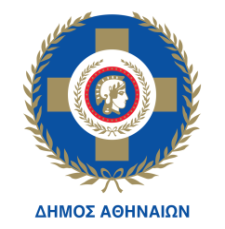 ΕΝΤΥΠΟ ΟΙΚΟΝΟΜΙΚΗΣ ΠΡΟΣΦΟΡΑΣΟ υπογεγραμμένος …………………………………………………….με Έδρα…………………………………………Δ/νση…………………………………………………..Τηλ:…………………………………..κιν.τηλ:…………………………………………………………email:………………………………………………….αφού έλαβα γνώση των όρων της Μελέτης και όλων των σχετικών εγγράφων της, αποδέχομαι ανεπιφύλακτα τους όρους της διαδικασίας για τον διαγωνισμό …………..…………………………………………………….και προσφέρω τις παρακάτω τιμές.                                                                                   Ο ΠΡΟΣΦΕΡΩΝ ………                                                                                               Αθήνα ……………….ΕΛΛΗΝΙΚΗ ΔΗΜΟΚΡΑΤΙΑΝΟΜΟΣ ΑΤΤΙΚΗΣΔΗΜΟΣ ΑΘΗΝΑΙΩΝΔ/ΝΣΗΑΠΟΚΕΝΤΡΩΣΗΣ & ΔΙΟΙΚΗΣΗΣΤΜΗΜΑ ΔΙΟΙΚΗΤΙΚΗΣ ΥΠΟΣΤΗΡΙΞΗΣ & ΗΛΕΚΤΡΟΝΙΚΗΣ ΔΙΑΚΥΒΕΡΝΗΣΗΣΑΝΤΙΚΕΙΜΕΝΟΣΥΜΒΑΣΗΣ:«Σφραγίδες για την κάλυψη των αναγκών των υπηρεσιών του Δήμου Αθηναίων»ΕΛΛΗΝΙΚΗ ΔΗΜΟΚΡΑΤΙΑΝΟΜΟΣ ΑΤΤΙΚΗΣΔΗΜΟΣ ΑΘΗΝΑΙΩΝΔ/ΝΣΗΑΠΟΚΕΝΤΡΩΣΗΣ & ΔΙΟΙΚΗΣΗΣΤΜΗΜΑ ΔΙΟΙΚΗΤΙΚΗΣ ΥΠΟΣΤΗΡΙΞΗΣ & ΗΛΕΚΤΡΟΝΙΚΗΣ ΔΙΑΚΥΒΕΡΝΗΣΗΣΠΡΟΫΠΟΛΟΓΙΣΜΟΣ:11.191,00€  (συμπ/νου                          ΦΠΑ 24%)ΧΡΗΜΑΤΟΔΟΤΗΣΗ:ΙΔΙΟΙ ΠΟΡΟΙK.A.6614.999 τρέχοντος Οικον.ΈτουςCPV:35121500-3 (Σφραγίδες)Α/ΑΕΙΔΟΣ20222023Τιμή μονάδος ΣΥΝΟΛΟ ΔΙΕΤΙΑΣ ΣΕ €1Σφραγίδα ξύλινη ελαστική δύο (2) θέσεων 5χ3,5εκ25252Σφραγίδα ξύλινη ελαστική τριών (3) θέσεων 7χ3,5εκ25253Σφραγίδα ξύλινη ελαστική τεσσάρων (4) θέσεων9χ3,5εκ25254Σφραγίδα ξύλινη ελαστική πέντε (5) θέσεων 11χ3,5εκ25255Σφραγίδες ξύλινες ελαστικές διαστάσεων 6,5εκ. με μία (1) σειρά25256Σφραγίδες ξύλινες ελαστικές διαστάσεων 6,5εκ με  δύο (2) σειρές25257Σφραγίδες ξύλινες ελαστικές διαστάσεων 6,5εκ με τρείς (3) σειρές25258Σφραγίδες ξύλινες ελαστικές διαστάσεων 6,5εκ με τέσσερις (4) σειρές25259Σφραγίδες ξύλινες ελαστικές διαστάσεων 8 εκ. με μία (1) σειρά252510Σφραγίδες ξύλινες ελαστικές διαστάσεων 8 εκ. με δύο (2) σειρές252511Σφραγίδες ξύλινες ελαστικές διαστάσεων 8 εκ. με τρείς (3) σειρές252512Σφραγίδες ξύλινες ελαστικές διαστάσεων 8 εκ. με τέσσερις (4) σειρές252513Σφραγίδες  Στρογγυλές ξύλινες252514Αυτόματες σφραγίδες 252515Σφραγίδα ξύλινη υπερμεγέθη 2525Σύνολο άνευ ΦΠΑΦΠΑ 24%Σύνολο με ΦΠΑ